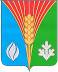 СОВЕТ ДЕПУТАТОВМуниципального образования сельское поселение Костинский сельсоветКурманаевского района Оренбургской области(третьего созыва)РЕШЕНИЕ06.08.2020 г                                          			                                                 № 141Об утверждении Порядка принятия решения о применении к депутату Совета депутатов муниципального образования Костинский сельсовет Курманаевского района Оренбургской области,  выборному должностному лицу местного самоуправления мер ответственности, предусмотренных частью 7.3-1 статьи 40 Федерального закона "Об общих принципах организации местного самоуправления в Российской Федерации"В соответствии с федеральными законами от 06.10.2003 N131-ФЗ "Об общих принципах организации местного самоуправления в Российской Федерации", от 25.12.2008 №273-ФЗ "О противодействии коррупции", Законом Оренбургской области от 21.02.1996 "Об организации местного самоуправления в Оренбургской области", Уставом муниципального образования Костинский сельсовет Совет депутатов решил:1.Утвердить Порядок принятия решения о применении к депутату Совета депутатов муниципального образования Костинский сельсовет Курманаевского района Оренбургской области, выборному должностному лицу местного самоуправления мер ответственности, предусмотренных частью 7.3-1 статьи 40 Федерального закона "Об общих принципах организации местного самоуправления в Российской Федерации" согласно приложению.2.Контроль за исполнением настоящего решения оставляю за собой.3.Решение вступает в силу после опубликования в газете «Вестник Костинского сельсовета» и подлежит размещению на официальном сайте.Глава муниципального образования ,      Председатель Совета депутатов                                                     Ю.А.СолдатовРазослано: в дело, прокурору районаПриложение к решению Совета депутатовот 06.08.2020 № 141

Порядокпринятия решения о применении к депутату Совета депутатов муниципального образования Костинский сельсовет Курманаевского района Оренбургской области, выборному должностному лицу местного самоуправления мер ответственности, предусмотренных частью 7.3-1 статьи 40 Федерального закона "Об общих принципах организации местного самоуправления в Российской Федерации"1. Общие положения1.1. Порядок принятия решения о применении к депутату Совета депутатов муниципального образования Костинский сельсовет Курманаевского района Оренбургской области, выборному должностному лицу местного самоуправления мер ответственности, предусмотренных частью 7.3-1 статьи 40 Федерального закона "Об общих принципах организации местного самоуправления в Российской Федерации" (далее - Порядок), разработан в соответствии с федеральными законами от 06.10.2003 N 131-ФЗ "Об общих принципах организации местного самоуправления в Российской Федерации", от 25.12.2008 N 273-ФЗ "О противодействии коррупции", Законом Оренбургской области от 21.02.1996 "Об организации местного самоуправления в Оренбургской области", Уставом муниципального образования Костинский сельсовет Курманаевского района Оренбургской области.1.2. Порядок определяет процедуру и сроки принятия решения о применении к депутату Совета депутатов муниципального образования Костинский сельсовет Курманаевского района Оренбургской области, выборному должностному лицу местного самоуправления, представившим недостоверные или неполные сведения о своих доходах, расходах, об имуществе и обязательствах имущественного характера, а также сведения о доходах, расходах, об имуществе и обязательствах имущественного характера своих супруги (супруга) и несовершеннолетних детей, если искажение этих сведений является несущественным, мер ответственности, предусмотренных частью 7.3-1 статьи 40 Федерального закона от 06.10.2003 N 131-ФЗ "Об общих принципах организации местного самоуправления в Российской Федерации".2. Порядок рассмотрения поступившей информации2.1. Решение о применении к депутату Совета депутатов муниципального образования Костинский сельсовет Курманаевского района Оренбургской области, выборному должностному лицу местного самоуправления мер ответственности, предусмотренных частью 7.3-1 статьи 40 Федерального закона от 06.10.2003 N 131-ФЗ "Об общих принципах организации местного самоуправления в Российской Федерации" принимается Советом депутатов муниципального образования Костинский сельсовет.2.2. Основанием для рассмотрения вопроса о применении мер ответственности, предусмотренных частью 7.3-1 статьи 40 Федерального закона от 06.10.2003 N 131-ФЗ "Об общих принципах организации местного самоуправления в Российской Федерации", является поступившее заявление Губернатора Оренбургской области, предусмотренное Законом Оренбургской области от 04.09.1996 "О статусе депутата представительного органа муниципального образования в Оренбургской области",  о принятии мер в связи с выявлением фактов недостоверности или неполноты представленных депутатом Совета депутатов муниципального образования Костинский сельсовет Курманаевского района Оренбургской области, выборным должностным лицом местного самоуправления сведений о доходах, расходах, об имуществе и обязательствах имущественного характера, а также сведений о доходах, расходах, об имуществе и обязательствах имущественного характера своих супруги (супруга) и несовершеннолетних детей, если искажение этих сведений является несущественным (далее - информация о недостоверных или неполных сведениях).Для рассмотрения поступившей информации в Совете депутатов муниципального образования Костинский сельсовет Курманаевского района Оренбургской области создается комиссия по оценке фактов существенности допущенных нарушений при предоставлении депутатом Совета депутатов муниципального образования Костинский сельсовет Курманаевского района Оренбургской области, выборным должностным лицом местного самоуправления сведений о доходах, расходах, об  имуществе и обязательствах имущественного характера (далее - Комиссия). 2.3. При поступлении в Совет депутатов муниципального образования Костинский сельсовет Курманаевского района Оренбургской области заявления Губернатора Оренбургской области о применении мер ответственности, депутат Совета депутатов муниципального образования Костинский сельсовет Курманаевского района Оренбургской области,  выборное должностное лицо местного самоуправления должны быть письменно уведомлены о поступлении указанного заявления, а также о дате, времени и месте заседания Комиссии в срок не позднее пяти рабочих дней с даты поступления заявления Губернатора Оренбургской области.2.4. Информация о дате и времени заседания Комиссии направляется в Губернатору Оренбургской области в срок не позднее пяти рабочих дней с даты поступления заявления Губернатора Оренбургской области.2.5. Совет депутатов муниципального образования Костинский сельсовет принимает решение о применении одной из мер ответственности, предусмотренных частью 7.3-1 статьи 40 Федерального закона от 06.10.2003 N 131-ФЗ "Об общих принципах организации местного самоуправления в Российской Федерации" на основании доклада Комиссии, содержащего   оценку фактов допущенных нарушений при представлении депутатом Совета депутатов муниципального образования Костинский сельсовет Курманаевского района Оренбургской области, выборным должностным лицом местного самоуправления сведений о доходах, расходах, об имуществе и обязательствах имущественного характера, в соответствии с критериями, установленными пунктом 2.6 Порядка.2.6. Несущественным искажение представленных депутатом Совета депутатов муниципального образования Костинский сельсовет Курманаевского района Оренбургской области, выборным должностным лицом местного самоуправления сведений о своих доходах, расходах, об имуществе и обязательствах имущественного характера, а также сведений о доходах, расходах, об имуществе и обязательствах имущественного характера своих супруги (супруга) и несовершеннолетних детей, является, если:	разница при суммировании всех доходов, указанных в представленных сведениях, не превышает 10000 рублей от фактически полученного дохода;объект недвижимого имущества, находящийся в пользовании по договору социального найма, указан в разделе "Недвижимое имущество";объект недвижимого имущества, который ранее указывался в разделе "Недвижимое имущество", фактически оказался объектом недвижимого имущества, находящимся в пользовании (например, гараж, отражаемый ранее в качестве объекта, владение которым, по мнению депутата Совета депутатов муниципального образования Костинский сельсовет Курманаевского района Оренбургской области, выборного должностного лица местного самоуправления  осуществлялось на праве собственности, в связи с членством в кооперативе (гаражном) оказался объектом недвижимого имущества, находящимся в пользовании), либо оказался объектом, возведенным на соответствующем земельном участке, но регистрация такого объекта не осуществлена;не указаны сведения об имуществе, находящемся в долевой собственности депутата Совета депутатов муниципального образования Костинский сельсовет Курманаевского района Оренбургской области, выборного должностного лица местного самоуправления и члена его семьи, при этом сведения о наличии такого имущества в собственности члена семьи указаны в сведениях, представленных в отношении члена семьи;сведения об имуществе, принадлежащем супругам на праве совместной собственности, указаны только в сведениях одного из супругов либо в сведениях одного из супругов данные указаны достоверно, а в сведениях другого - недостоверно;площадь объекта недвижимого имущества указана некорректно, при этом величина ошибки не превышает 5% от реальной площади данного объекта (и как следствие, является округлением в большую или меньшую сторону его площади) либо является технической ошибкой (опиской или опечаткой, например, когда "зеркально" отражены соседние цифры), допущенной при указании площади данного объекта;не указаны сведения о транспортных средствах, рыночная стоимость которых не превышает 100000 рублей, фактическое пользование данными транспортными средствами не осуществляется более 10 лет и (или) они были переданы третьим лицам по генеральной доверенности, а также о транспортных средствах, находящихся в угоне;ошибки в наименовании вида транспортного средства и в наименовании места его регистрации (за исключением субъекта Российской Федерации);не указаны сведения о банковских счетах, вкладах, остаток денежных средств на которых не превышает 1000 рублей, при этом движение денежных средств по счету в отчетном периоде не осуществлялось;не указаны сведения о счете, открытом в банке, расположенном на территории Российской Федерации, который использовался в отчетном периоде только для совершения сделки по приобретению объекта недвижимого имущества и (или) транспортного средства, а также аренды банковской ячейки для этих сделок, если остаток средств на данном счете по состоянию на 31 декабря отчетного периода составлял менее 10000 рублей и при этом сведения о совершенной сделке и (или) приобретенном имуществе указаны в соответствующем разделе;отсутствуют иные обстоятельства, свидетельствующие о том, что при предоставлении недостоверных или неполных сведений о своих доходах, расходах, об имуществе и обязательствах имущественного характера были сокрыты конфликт интересов, нарушение запретов, установленных действующим законодательством, или доходы, имущество, источники происхождения которых депутат Совета депутатов муниципального образования Костинский сельсовет Курманаевского района Оренбургской области, выборное должностное лицо местного самоуправления не мог пояснить или стоимость которых не соответствовала его доходам.2.7.Советом депутатов муниципального образования  Костинский сельсовет учитываются характер и тяжесть допущенного нарушения, обстоятельства, при которых допущено нарушение, систематичность, наличие смягчающих или отягчающих обстоятельств, личность совершившего нарушение, форма вины депутата Совета депутатов муниципального образования Костинский сельсовет Курманаевского района Оренбургской области, выборного должностного лица местного самоуправления, принятие ранее мер, направленных на предотвращение совершения нарушения, иные обстоятельства, свидетельствующие о характере и тяжести совершенного нарушения.3. Состав, порядок формирования и компетенция Комиссии3.1. Состав Комиссии утверждается постановлением председателя Совета депутатов муниципального образования Костинский сельсовет Курманаевского района Оренбургской области в количестве пяти членов Комиссии.3.2. В состав Комиссии входят:председатель Совета депутатов муниципального образования Костинский сельсовет Курманаевского района Оренбургской области;заместитель председателя Совета депутатов муниципального образования Костинский сельсовет Курманаевского района Оренбургской области;председатель мандатной комиссии и члены мандатной комиссии;3.3. Председателем Комиссии является председатель Совета депутатов муниципального образования Костинский сельсовет Курманаевского района Оренбургской области, в случае его временного отсутствия полномочия председателя осуществляет заместитель председателя Комиссии, которым является заместитель председателя Совета депутатов муниципального образования Костинский сельсовет.  В случае временного отсутствия председателя Комиссии и заместителя председателя Комиссии полномочия председателя исполняет член Комиссии, определенный председателем Комиссии.Секретарем Комиссии является председатель мандатной комиссии Совета депутатов муниципального образования  Костинский сельсовет. В случае временного отсутствия секретаря его функции выполняет член Комиссии, определяемый председательствующим на заседании Комиссии.3.4. В случае рассмотрения Комиссией информации о недостоверных или неполных сведениях, поступившей в отношении депутата Совета депутатов муниципального образования Костинский сельсовет Курманаевского района Оренбургской области, являющегося одним из членов Комиссии, указанный депутат исключается из состава Комиссии на период рассмотрения информации о недостоверных или неполных сведениях. При исключении трех и более членов Комиссии, в ее состав включаются по решению председателя Совета депутатов муниципального образования Костинский сельсовет депутаты Совета депутатов муниципального образования Костинский сельсовет, в отношении которых отсутствует информация о недостоверных и неполных сведениях.3.5. При рассмотрении поступившей информации о недостоверных илинеполных сведениях Комиссия:а) проводит беседу с депутатом Совета депутатов муниципального образования Костинский сельсовет Курманаевского района Оренбургской области, выборным должностным лицом местного самоуправления;б) изучает представленные депутатом Совета депутатов муниципального образования Костинский сельсовет Курманаевского района Оренбургской области, выборным должностным лицом местного самоуправления сведения о доходах, об имуществе и обязательствах имущественного характера и дополнительные материалы;в) получает от депутата Совета депутатов муниципального образования Костинский сельсовет Курманаевского района Оренбургской области, выборного должностного лица местного самоуправления пояснения по представленным им сведениям о доходах, об имуществе и обязательствах имущественного характера и материалам.В случае если депутат Совета депутатов муниципального образования Костинский сельсовет Курманаевского района Оренбургской области, выборное должностное лицо местного самоуправления не предоставил пояснений, иных дополнительных материалов, Комиссия рассматривает вопрос с учетом поступившей информации о недостоверных или неполных сведениях.3.6. Депутат Совета депутатов муниципального образования Костинский сельсовет Курманаевского района Оренбургской области, выборное должностное лицо местного самоуправления в ходе рассмотрения Комиссией информации о недостоверных или неполных сведениях вправе:а) давать пояснения в письменной форме;б) представлять дополнительные материалы и давать по ним пояснения в письменной форме.3.7. Основной формой работы Комиссии являются заседания. Заседания комиссии проводятся открыто. Решение о проведении закрытого заседания принимается Комиссией по предложению членов Комиссии в случае рассмотрения информации, которая в соответствии с законодательством Российской Федерации отнесена к охраняемой законом тайне.Неявка на заседание Комиссии лица, в отношении которого поступило заявление Губернатора Оренбургской области, своевременно извещенного о заседании, не препятствует рассмотрению заявления. В таком случае копия принятого решения Комиссии должна быть вручена либо направлена депутату Совета депутатов муниципального образования Костинский сельсовет Курманаевского района Оренбургской области, выборному должностному лицу местного самоуправления не позднее трех рабочих дней с момента принятия решения. 3.8. Заседание Комиссии правомочно, если на нем присутствует более половины от общего числа ее членов. Дату заседания определяет председатель Комиссии с учетом поступления от депутата Совета депутатов муниципального образования Костинский сельсовет Курманаевского района Оренбургской области, выборного должностного лица местного самоуправления пояснений и дополнительных материалов и срока, определенного пунктом 3.9 Порядка.Решение Комиссии  принимается открытым голосованием и считается принятым, если за него проголосовало большинство присутствующих на заседании ее членов. При равенстве голосов решающим является голос председательствующего.3.9. Комиссия на заседании оценивает фактические обстоятельства, допущенных нарушений при предоставлении депутатом Совета депутатов муниципального образования Костинский сельсовет Курманаевского района Оренбургской области, выборным должностным лицом недостоверных  и неполных сведений. Срок рассмотрения Комиссией информации о недостоверных или неполных сведениях не может превышать 20 дней со дня поступления в Совет депутатов муниципального образования Костинский сельсовет Курманаевского района Оренбургской области такой информации. По результатам заседания Комиссии секретарь Комиссии оформляет проект доклада и подписывает его у председательствующего на заседании в течение пяти дней со дня проведения заседания Комиссии. Доклад должен содержать указание на установленные факты представления депутатом Совета депутатов муниципального образования Костинский сельсовет Курманаевского района Оренбургской области, выборным должностным лицом местного самоуправления неполных или недостоверных сведений о своих доходах, расходах, об имуществе и обязательствах имущественного характера, а также сведений о доходах, расходах, об имуществе и обязательствах имущественного характера своих супруги (супруга) и несовершеннолетних детей с мотивированным обоснованием существенности или несущественности допущенных нарушений.3.10. Доклад Комиссии о результатах оценки фактов существенности (несущественности) допущенных нарушений при представлении депутатом Совета депутатов муниципального образования Костинский сельсовет Курманаевского района Оренбургской области, выборным должностным лицом местного самоуправления сведений о своих доходах, расходах, об имуществе и обязательствах имущественного характера, а также сведений о доходах, расходах, об имуществе и обязательствах имущественного характера своих супруги (супруга) и несовершеннолетних детей в день подписания направляется в Совет депутатов муниципального образования Костинский сельсовет.4. Принятие решения о применении к депутату Совета депутатов муниципального образования Костинский сельсовет Курманаевского района Оренбургской области, выборному должностному лицу местного самоуправления мер ответственности4.1.Депутаты Совета депутатов муниципального образования Костинский сельсоветна основании доклада Комиссии рассматривают вопрос о применении мер ответственности в отношении депутата Совета депутатов муниципального образования Костинский сельсовет Курманаевского района Оренбургской области, выборного должностного лица местного самоуправления (далее - решение о применении меры ответственности) в течение 30 дней со дня поступления заявления  Губернатора Оренбургской области. В случае, если заявление поступило в период между заседаниями Совета депутатов - не позднее трех месяцев со дня его поступления.4.2. Вопрос о принятии решения о применении мер ответственности подлежит рассмотрению на открытом заседании Совета депутатов муниципального образования Костинский сельсовет.4.3. Решение о применении мер ответственности принимается отдельно в отношении каждого депутата Совета депутатов муниципального образования Костинский сельсовет, путем  открытого голосования большинством голосов от числа депутатов, входящих в состав Совета депутатов муниципального образования Костинский сельсовет, в порядке, установленном Регламентом Совета депутатов муниципального образования Костинский сельсовет.Депутат Совета депутатов муниципального образования Костинский сельсовет, в отношении которого рассматривается вопрос о применении меры ответственности, участие в голосовании не принимает.Решение о применении мер ответственности в отношении выборного должностного лица местного самоуправления принимается путем открытого голосования большинством голосов от числа депутатов, входящих в состав Совета депутатов муниципального образования Костинский сельсовет, в порядке, установленном Регламентом Совета депутатов муниципального образования  Костинский сельсовет.4.4. Решение о применении мер ответственности в отношении депутата Совета депутатов муниципального образования Костинский сельсовет Курманаевского района Оренбургской области, выборного должностного лица местного самоуправления, к которому применена мера ответственности, оформляется в письменной форме и должно содержать:а) фамилию, имя, отчество (последнее - при наличии);б) должность (в отношении выборного должностного лица местного самоуправления);в) мотивированное обоснование, позволяющее считать искажения представленных сведений о своих  доходах, расходах, об имуществе и обязательствах имущественного характера, сведений о доходах, расходах, об имуществе и обязательствах имущественного характера своих супруги (супруга) и несовершеннолетних детей несущественными;г) принятая мера ответственности с обоснованием применения избранной меры ответственности;д) срок действия меры ответственности (при наличии).Сведения в отношении депутата Совета депутатов муниципального образования Костинский сельсовет Курманаевского района Оренбургской области, выборного должностного лица местного самоуправления указываются в решении о применении меры ответственности с соблюдением законодательства Российской Федерации о персональных данных и иной охраняемой законом тайне.Решение о применении меры ответственности подписывается председателем Совета депутатов муниципального образования Костинский сельсовет Курманаевского района Оренбургской области.К депутату Совета депутатов муниципального образования Костинский сельсовет Курманаевского района Оренбургской области, выборному должностному лицу местного самоуправления, представившим недостоверные или неполные сведения о своих доходах, расходах, об имуществе и обязательствах имущественного характера, а также сведения о доходах, расходах, об имуществе и обязательствах имущественного характера своих супруги (супруга) и несовершеннолетних детей, если искажение этих сведений является несущественным, могут быть применены меры ответственности, предусмотренные ст. 40 Федерального закона № 131-ФЗ от 06.10.2003 « Об общих принципах организации местного самоуправления в Российской Федерации».5. Заключительные положения5.1. Копия решения о применении мер ответственности в течение пяти рабочих дней со дня его принятия вручается лично либо направляется любым доступным способом депутату Совета депутатов муниципального образования Костинский сельсовет Курманаевского района Оренбургской области, выборному должностному лицу местного самоуправления, в отношении которого рассматривался вопрос.5.2. Копия решения о применении мер ответственности к депутату Совета депутатов муниципального образования Костинский сельсовет Курманаевского района Оренбургской области, выборному должностному лицу местного самоуправления в течение пяти рабочих дней со дня его принятия направляется Губернатору Оренбургской области.5.3. Решение о применении мер ответственности к депутату Совета депутатов муниципального образования Костинский сельсовет Курманаевского района Оренбургской области, выборному должностному лицу местного самоуправления подлежит опубликованию в газете «Вестник Костинского сельсовета», а также  размещению  на официальном Интернет-сайте муниципального образования Костинский сельсовет в порядке, предусмотренном для опубликования муниципальных правовых актов Уставом муниципального образования Костинский сельсовет.